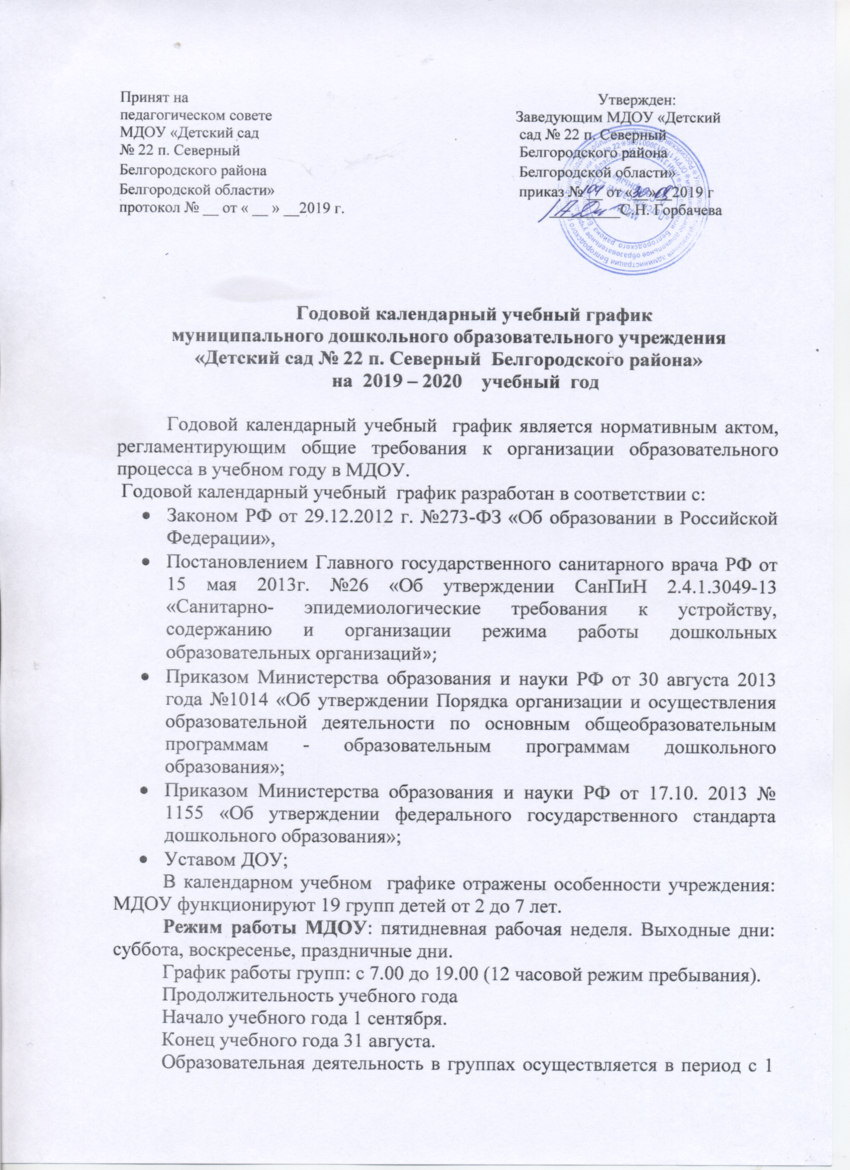 сентября по 31 мая.- с 01 по 08 января – новогодние каникулы;- с 1 июня по 31 августа – летний оздоровительный период.Во время новогодних каникул и в летний оздоровительный период образовательная деятельность проводится художественно-эстетического и физкультурно-оздоровительного направлений: музыкальная, спортивная, изобразительная в форме игровых ситуаций, развлечений, акций и т.д.Продолжительность непрерывно-образовательной деятельностидля детей 3-го года жизни - не более 15 минутдля детей 4-го года жизни - не более 15 минутдля детей 5-го года жизни - не более 20 минутдля детей 6-го года жизни - не более 25 минутдля детей 7-го года жизни - не более 30 минутМаксимально допустимый объем образовательной нагрузки в первой половине дня в младшей и средней группах не превышает 30 и 40 минут соответственно, в старшей и подготовительной 45 минут и 1,5 часа соответственно. В середине времени, отведенного на непрерывную образовательную деятельность, проводят физкультминутку. Перерывы между периодами непосредственно образовательной деятельности - не менее 10 минут.Непосредственно образовательная деятельность физкультурно-оздоровительного и эстетического цикла занимает  не менее 50% общего времени, отведенного на непосредственно образовательную деятельность.Непрерывно-образовательная деятельность, требующая повышенной познавательной активности и умственного напряжения детей, проводится в первую половину дня и в дни наиболее высокой работоспособности (вторник, среда), сочетается с физкультурными и музыкальными занятиями.В соответствии с Законом «Об образовании»  для воспитанников ДОУ предлагаются дополнительные образовательные услуги, которые организуются в вечернее время 2-3  раза в неделю продолжительностью 20-30 минут.Образовательный процесс организуется в соответствии с основной образовательной программой МДОУ для детей от 3 до 7 лет, разработанной на основе: - основной образовательной программы дошкольного образования «Тропинки» под редакцией В.Т. Кудрявцева; основной образовательной программой МДОУ для детей от 3 до 7лет, разработанной на основе: - основной образовательной программы «От рождения до школы» под редакцией Н.Е. Веракса.Парциальные программы:- «Играйте на здоровье» под редакцией Л.Н. Волошиной;-«Белгородоведение» под редакцией Т.М. Стручаевой, Н.Д. Епанчицевой;- «Добрый мир» под редакцией Л.Л. Шевченко;- «Мир Белогорья» под редакцией Л.В. Серых;- «Юный авиатор» разработана ст. воспитателем ДОУ.Парциальные программы являются дополнением к основной образовательной программе дошкольного образования и составляют не более 40 % от общей образовательной нагрузки.№п/пСодержаниеВозрастные группыВозрастные группыВозрастные группыВозрастные группы№п/пСодержание Младшая группа(2-4 года)Средняя группа(4 -5 лет)Старшая  группа(5-6 лет)Подготовительная группа(6-7 лет)1Кол-во возрастных групп в каждой параллели3 группы3 группы6 групп7 группы2Начало учебного года01.09.201801.09.201801.09.201801.09.20183Праздничные дни4 ноября 2017; 1 -  8 января; 23 февраля; 8 марта; 1-2 мая, 9 -10 мая  2019 года4 ноября 2017; 1 -  8 января; 23 февраля; 8 марта; 1-2 мая, 9 -10 мая  2019 года4 ноября 2017; 1 -  8 января; 23 февраля; 8 марта; 1-2 мая, 9 -10 мая  2019 года4 ноября 2017; 1 -  8 января; 23 февраля; 8 марта; 1-2 мая, 9 -10 мая  2019 года4Окончание учебного года31.05.201931.05.201931.05.201931.05.20195Продолжительность учебного года, всего38 недель38 недель38 недель38 недель6Продолжительностьучебной недели5 дней5 дней5 дней5 дней7Продолжительность образовательной деятельности15мин20мин25мин30 мин8Регламентирование образовательной деятельности9.00-9.409.00-9.509.00-10.0010.10-10.359.00-10.1010.20-10.508Регламентирование образовательной деятельностиПерерыв между ОД не менее 10 мин.Перерыв между ОД не менее 10 мин.Перерыв между ОД не менее 10 мин.Перерыв между ОД не менее 10 мин.9Работа учреждения в летний  период  /образовательная деятельность отсутствует, увеличивается продолжительность прогулок и совместная деятельность педагога с детьми/01.06.2019-31.08.201901.06.2019-31.08.201901.06.2019-31.08.201901.06.2019-31.08.2019